o`zbekiston respublikasi xalq ta`limi vazirligi Samarqand viloyat xalq ta`limi xodimlarini qayta tayyorlash va ularning malakasini oshirish instituti“Dars  muqaddas” tadbirini amalda qo`llash (umumta`lim  maktablarining  boshlang`ich  sinf         o`qituvchilari uchun uslubiy ko`rsatma)                                                     Samarqand-2015“Dars  muqaddas” tadbirini  amalda qo`llash(Umumta’lim maktablarining boshlang‘ich sinf o‘qituvchilari uchun uslubiy tavsiyanoma) Samarqand VPKQTMOI. 2015-yil. 20 bet.Tuzuvchi:                              O.To`xtayev – VPKQTMOI maktabgacha va                                       boshlang‘ich ta’lim  kafedrasi katta o‘qituvchisiTaqrizchilar:                         G‘. Yaxshiboyev – Sam.DAQI dotsenti                                              D.Rabbanayeva – VPKQTMOI maktabgacha va                                boshlang‘ich ta’lim  kafedrasi  o‘qituvchisiTavsiyanoma institut Ilmiy kengashining 2015-yil  -noyabr  -sonli yig‘ilishi qarori bilan nashrga tavsiya etilgan. Ushbu tavsiyanomada boshlang‘ich sinflarda darslarni  noan’anaviy tarzda, texnologik xaritalar asosida zamonaviy tashkil etish yuzasidan uslubiy tavsiyalar, dars ishlanmalari berilgan bo‘lib, boshlang‘ich sinf o‘qituvchilariga metodik yordam bo‘ladi. Samarqand viloyat pedagog kadrlarni qayta tayyorlash va malakasini oshirish instituti, 2015-yil.  "DARS - MUQADDAS"Umumta`lim maktablarida o`quv-tarbiya jarayonini samarali tashkil etish bo`yicha tavsiyalarTa'lim-tarbiya tizimining bugungi kundagi asosiy vazifasi o`sib kelayotgan yoshlarni vatanparvar, zamonaviy bilim, kґnikma va malakalarni o`zlashtirgan hamda jamiyatda o`z munosib o`rnini egallashga qodir bo`lgan - komillikka intiladigan barkamol avlodni voyaga yetkazishdir. Xalqimizning shunday ezgu maqsadlarini ro`yobga chiqarish yo`lida mustaqillik yillarida Yurtboshimiz rahnamoligida ta'lim-tarbiya sifati va samaradorligini zamon talablari darajasiga ko`tarish davlat siyosatining ustuvor yo`nalishlaridan biriga aylandi. Buning uchun davlat umummilliy dasturi doirasida barcha sharoitlar yaratildi. Jumladan, 2004-2009 yillarda 8501 ta maktablar yangidan qurildi, rekonstruksiya qilindi, mukammal ta'mirlandi. Ular zamonaviy o`quv mebellari, kompyuter sinflari hamda laboratoriya asbob-uskunalari bilan jihozlandi. Joriy 2011 yilda ham 45ta maktab yangi qurildi, 121 ta maktab rekonstruksiya va 151ta maktab kapital ta'mirlandi. Pedagoglarning oylik maoshlari ham yildan yilga oshirib borilmoqda. Bugungi kunda ilm-fan, texnika va ishlab chiqarish sohalarining tez sur'atlarda jadallik bilan rivojlanishi barcha ta'lim muassasalarida ta'lim-tarbiya sifatini mazmun jihatidan yangi bosqichga ko`tarishni talab etmoqda. Bu o`z o`rnida har bir tizim xodimi, ayniqsa, o`qituvchilar zimmasiga yanada yuksak mas'uliyat va vazifalarni yuklaydi. Negaki, rad qilib bo`lmaydigan bir haqiqat bor - qilingan barcha sa'y-harakatlar oxir-oqibat o`qituvchi mehnati orqali o`z natijasini namoyon etadi. Shunday ekan, pedagoglardan vijdonan mehnat qilish, yorug` kelajagimiz oldidagi mas'uliyatlilik, ko`rsatilayotgan yuksak e'tiborga munosib javob berish talab etiladi. Bu esa farzandlarimizning chuqur bilim egallashlarida asosiy rol o`ynaydigan sifatli darsda namoyon bo`ladi. Bugun har bir o`qituvchi o`ziga ishonib topshirilgan har bir soat darsni muqaddas deb bilishi va unga zarracha xiyonat qilib bo`lmasligini his etishi lozim. Ana shu maqsadda Xalq ta'limi vazirligi tomonidan ishlab chiqilib, ta'lim jarayoniga tatbiq etilayotgan "Dars - muqaddas" deb nomlangan, umumta'lim maktablarida o`quv-tarbiya jarayonini samarali tashkil etishda o`qituvchilarga yordam beradigan tavsiyalar majmui e'tiboringizga havola etilmoqda. O`ylaymizki, ushbu tavsiyalarga fidoyi o`qituvchilarimiz ijodkorlik bilan yondashgan holda, ularni o`zlarining yangidan-yangi tajribalari bilan boyitadi. Masalan, Farg`ona viloyati xalq ta'limi boshqarmasining viloyatdagi barcha o`qituvchi-murabbiylar, o`quvchilar va ularning ota-onalari ishtirokida mazkur tavsiyalarni jarayonga tatbiq etish yuzasidan choratadbirlar rejasini tuzib olganligi, Toshkent shahar xalq ta'limi bosh boshqarmasining "Bugunning darsi o`qituvchi nigohida" shiori ostida o`tkazilgan festivallar kabi darsning sifatini oshirishga qaratilgan tashabbuslari ana shunday o`ziga xos yondashuvga misol bo`ladi. Muhtaram ustozlar, sizlardan ham bu borada yangiliklar, tashabbuslar va farzandlarimizni yuksak intellektual bilimli qilib tarbiyalash yo`lidagi muvaffaqiyatlaringizni kutib qolamiz.I."DARS - MUQADDAS" TADBIRINI AMALGA OSHIRISH:O`qituvchining darsga puxta tayyorgarligi ta'lim muvaffaqiyati va samarasi garovidir.Dars bu, sinfda taqvim-mavzu reja asosida belgilangan vaqt davomida o`qituvchi tomonidan o`quvchilar uchun o`quv-tarbiya jarayonining maqsadli tashkil etilishidir. Sifatli dars – bu o`quvchilar tomonidan samarali o`zlashtirilgan dars. Zamonaviy darsga qo`yiladigan didaktik talablar: - ta’lim maqsadlarini aniq belgilash va ularning rivojlantiruvchi hamda tarbiyalovchi maqsadlar bilan bog`lanishi; - o`quv rejasi dars maqsadiga muvofiq, o`quvchilarning saviyasi va tayyorgarligini hisobga olgan holda dars mazmunini aniqlash; - dars va uning bosqichlari davomida o`quvchilar tomonidan ma’lum bir bilimning o`zlashtirilishi hamda malaka va ko`nikmalarning shakllanish darajalarini oldindan belgilash; - o`qitish, rag`batlantirish va nazoratning eng muvofiq uslub, usul va vositalarini tanlash; - o`quvchilarning bilim olishda mustaqilligi va faolligini, yakka tartibda va jamoa bo`lib ishlash uyg`unligini ta’minlovchi dars turlarini tanlash; - darsda barcha didaktik tamoyillarga amal qilish; - o`quvchilarning muvaffaqiyatli va samarali ta’lim olishi uchun sharoit yaratish. Shunday ekan, har bir o`qituvchi darsga sifatli va puxta tayyorlanmasdan kirishni insoniylikka, pok vijdonga xiyonat ekanligini va ish haqini halollab olish lozimligini his qilishi kerak. Chunki, har bir fan o`qituvchisi faoliyati asosini sifatli dars o`tish, o`quvchilarga yaxshi ta'lim-tarbiya berish tashkil etadi.Dars jarayoniga qo`yiladigan talablar:  a) rivojlantiruvchi ta’lim tamoyillariga asosan darsning mazmuni va tizimini aniqlash: - o`quvchilar xotirasi va tafakkuriga joylanadigan yuklamaning nisbatini aniqlash; - o`quvchilarning ijro va ijodiy faoliyati hajmini aniqlash; - bilimlarning tayyor holda (o`qituvchi so`zlaridan, darslikdan va hokazo) va mustaqil qidirib o`zlashtirilishini rejalashtirish; - o`qituvchi va o`quvchilarning muammoviy – evrestik ta’lim olishlarini tashkil qilish (muammoni kim qo`yadi, aniqlaydi va yechadi); - o`qituvchi tomonidan o`quvchilar faoliyatining doimiy nazorat qilib borilishi, tahlili va baholanishi hamda o`quvchilarning o`zaro tanqidiy baholanishi, nazorati va tahlilini hisoblash; - o`quvchilarni rag`batlantirish (bajarilgan ishdan qoniqish uyg`otadiagn ijobiy  izohlar berish). b) o`qituvchining dars davomidagi faoliyatiga qo`yiladiagan talablar: - darsga tayyorgarlik va muhimi psixologik maqsadni anglash va unga erishishga ruhan tayyor bo`lish; - dars boshlanishi va davomidagi ishchan kayfiyat, qo`yilgam maqsadga erishihsda qat’iylik, darsdagi vaziyatga optimistik yondoshish, pedagogik  topqirlik va hokazo; - pedagogik takt (andisha); - darsdagi psixologik iqlim (xushchaqchaqlik, samimiy va ishchan muhit yaratish). O`quvchilar bilim olish faoliyatini tashkil etishga qo`yilgan talablar: a) fikrlash va ijod qilishning samaradorligini ta’minlovchi shartlarni aniqlash: - o`rganilayotgan ob’ektlarni anglash va o`zlashhtirish yo`llarini aniqlash; - ta’sir etish va ishontirish usullaridan foydalanish; - o`quvchilar diqqat – e’tiborini ta’minlash shartlarini aniqlash; - yangi bilim va ko`nikmalarni o`zlashtirish uchun zarur bilim va ko`nikmalarni faollashtirishning turli shakllaridan foydalanish (suhbat, yakka tarzdagi savol-javob, takrorlash mashqlari). b) o`quvchilarning yangi bilim va ko`nikmalarini o`zlashtirish jarayonidagi fikrlash va ijod qilish faoliyatini tashkil etish: - o`quvchilarning bilim va ko`nikmalarining shakllanish darajasini aniqlash (his-tuyg`u darajasida, xulosa chiqarish darajasida, muammo qo`yish darajasida va hokazo); - o`quvchilarning fikrlash va faraz qilish faoliyatini tashkil etishda tushuncha, tasavvur shakllanishining psixologik qonuniyatlariga tayanish; - o`quvchilarning fikrlashda mustaqilligi va faolligini ta’minlovchi usul va ish shakllarini qo`llash (savollar tizimi, muammoviy vaziyatlar yaratish, masalani bir nechta usulda yechish, to`liqsiz yoki ortiqcha ma’lumotlari bo`lgan masalalar qo`yish, o`quvchilarning qidiruv – tadqiqiy faoliyatini tashkil etish va hokazo); - tushunish darajasini kuchaytirish (tasavvur etish, taqqoslash, umumlashtirish, baholash, muammo qo`yish) hamda o`ylash va xulosa chiqarish ko`nikmasini shakllantirish; - ijodiy ishning turli shakllaridan foydalanish (ish maqsadini, bajarish shartlarini tushuntirish,materialni tanlash va tizimlashtirishni o`rgatish va hokazo). v) natijalarni mustahkamlash: - mashqlar yechish orqali ko`nikmalarni shakllantirish; - o`zlashtirilgan ko`nikma va bilimlarni turli vaziyatlarda qo`llashni o`rgatish ko`r-ko`ronalikning oldini olish. g) o`quvchilar faoliyatini uyushtirish: - o`qishga munosabat, uyushqoqlik va aqliy rivojlanish darajasi; - guruhlarga bo`linib yoki yakka tarzda va jamoa bo`lib ishlashni tashkil etishda o`quvchilar o`zlashtirish qobiliyatini hisobga olish. d) o`quvchilarning yosh xususiyatlarini hisobga olish: - darsni o`quvchilarning individual va yosh xususiyatlariga mos rejalashtirish; - darsni kuchli va bo`sh o`zlashtiruvchi o`quvchilarni hisobga olgan holda (differensial) o`tkazish; - kuchli va bo`sh o`zlashtiruvchi o`quvchilarga alohida (differensial) yondashish. Darsga qo`yiladigan texnologik talablar: Dars jarayonining samaradorligini oshirish maqsadida quyidagi texnologik talablarga rioya qilish maqsadga muvofiq: - dars ruhan ta’sirchan bo`lib, o`quvchilarning o`qishga qiziqishini orttirib, bilimga chanqoqlik uyg`otishi kerak; - darsning surati shunday tanlanishi kerakki, saboq davomida o`qituvchi va o`quvchining harakatlari tugal bo`lib, yakunida nihoyasiga yetishi kerak; - o`quvchi va oqituvchi orasida ochiq muloqot o`rnatish, pedagogik takt qoidalariga rioya etish zarur; - xayrixohlik va ijodiy faollik muhiti o`rnatilishi kerak; - o`quvchilar faoliyati turlarini imkon boricha qo`shib olib borish, o`qitishning turli usullarini muqobil qo`llash lozim; - har bir o`quvchining faolligini ta’minlash zarur. O`qituvchining darsga tayyorgarligi shartli ravishda quyidagi ikki bosqichdan iborat:1. O`qituvchining o`z fani yuzasidan umumiy tayyorgarligi.2. O`qituvchining har bir darsga kundalik tayyorgarligi.O`qituvchining umumiy tayyorgarligi muntazam amalga oshirib boriladigan jarayon bo`lib, o`quv yili boshlanishi oldidan quyidagilarni qamrab oladi:- Davlat ta'lim standarti (DTS), o`quv dasturi, o`quv reja hamda ularga berilgan tushuntirish xatlarini o`rganib chiqish;- O`zi dars beradigan o`quv faniga oid yangi ilmiy va metodik adabiyotlarning  mazmuni bilan tanishish;- tegishli  ko`rgazma materiallarni, o`quv-jihozlarini o`rganish, ularni qo`llay bilish;- ilg`or o`qituvchilarning ish tajribalarini o`rganish, tahlil qilish orqali o`z bilimini kengaytirish; -kompyuter texnikasidan foydalanish ko`nikmasini shakllantirib, bu boradagi mahoratini oshirish, elektron darsliklar, matn muharrirlari, "ZiyoNet" axborot ta'lim portaliga joylangan ma'lumotlardan samarali foydalanish kabilardir.O`qituvchining darsga kundalik tayyorgarligi eng asosiy vazifalardandir. Darsga tayyorgarlik ko`rish quyidagi bosqichlarda amalga oshirilishi lozim:1-bosqich: Taqvim-mavzu rejadagi yangi mavzu va unga ajratilgan vaqt (soat) aniqlashtirib olinadi. 2-bosqich: DTS va o`quv dasturidan o`tilayotgan mavzu yuzasidan o`quvchida qanday tushunchalar (bilim, ko`nikma va malakalar) shakllantirilishi lozimligi aniqlashtirilib, shu asosida dars maqsadlari belgilab olinadi.3-bosqich: Mavzu asosida darsda foydalaniladigan texnik vositalar, elektron manbalar, slaydlar, ko`rgazmali va didaktik materiallar, adabiyotlar o`rganib chiqiladi hamda dars ishlanmasi (konspekti) yoziladi. Dars ishlanmasi (konspekt)ning tarkibiy qismlari quyidagilardan iborat:Sana, sinf (parallel sinflar uchun bitta mavzu bo`yicha alohida-alohida dars ishlanmasi(konspekt)ni yozish shart emas, bitta mavzuga bitta dars ishlanmasi yozilsa kifoya. 5-"A", "B" sinflar deb ko`rsatiladi), fan nomi yoziladi.Darsning mavzusi (taqvim-mavzu reja asosida).Dars maqsadi (darsga qo`yilgan maqsad 45 daqiqa davomida bajariladigan (erishiladigan), aniq, hayotiy (real) va dars yakunida baholanadigan(o`lchamli) bo`lishi maqsadga muvofiq):a) ta'limiy maqsad - dars jarayonida o`quvchilarda shakllantiriladigan bilim, ko`nikma va malakalar asosida belgilanadi;b) tarbiyaviy maqsad - dars jarayonida o`quvchilarda qaysi axloqiy sifatlar shakllantirilishi asosida belgilanadi;s) rivojlantiruvchi maqsad - dars natijasida o`quvchilarda qaysi bilimlar va axloqiy fazilatlar rivojlantirilishi asosida belgilanadi.Dars turi: yangi tushuncha, bilimlarni shakllantiruvchi; o`quvchilarning bilim, ko`nikma va malakalarini rivojlantiruvchi; umumlashtiruvchi; o`quvchilar egallagan bilim, ko`nikma va malakalarni tahlil, nazorat qiluvchi  kabi dars turlari bo`lishi mumkin.Darsda foydalaniladigan metodlar: bunda an'anaviy, zamonaviy, interfaol metodlardan o`tilayotgan mavzuning o`quvchilar tomonidan samarali o`zlashtirilishiga xizmat qiladiganini oqilona tanlash lozim.Darsda foydalaniladigan jihozlar: texnik vositalar, slaydlar, ko`rgazmali va didaktik materiallar.Darsni tarkiban quyidagi qismlarga ajratish mumkin:tashkiliy qism;o`tilgan mavzuni takrorlash (mustahkamlash);yangi mavzuni tushuntirish;yangi mavzuni mustahkamlash;o`quvchilarni baholash;uyga vazifa berish. Dars ishlanmasini tayyorlashda o`qituvchi darsning har bir qismini e'tiborga olishi maqsadga muvofiq.Dars ishlanmasi (konspekt) hamma o`qituvchida bo`lishi shart. Lekin dars ishlanmasi qanday mazmunda, hajmda va necha varaqdan iborat bo`lishi o`qituvchining dars o`tishdagi o`ziga xos yondashuvidan  kelib chiqqani ma'qul. Bunda hamma o`qituvchi uchun bir xil chegara, cheklov o`rnatib bo`lmaydi. Agarda o`qituvchi dars berayotgan o`quvchilarning o`zlashtirish samaradorligi yuqori bo`lsa, ular turli ko`rik-tanlovlarda yuqori natijalarga erishgan bo`lsa, o`qituvchining dars jarayoniga maktab ma'muriyati va hududiy xalq ta'limi boshqaruvi idoralari xodimlari tomonidan halaqit berishlariga yo`l qo`yilmaydi.Dars ishlanmasi (konspekti) qo`lyozma shaklida yoki kompyuterda yozilishi mumkin. Dars ishlanmasini kompyuterda yozish uchun esa o`qituvchi, albatta, o`zi kompyuterda ishlashni bilishi lozim. Direktorning o`quv-tarbiyaviy ishlar bo`yicha o`rinbosari har bir o`qituvchining dars ishlanmasini ko`rib, tasdiqlash jarayonida ularda darsga kirish uchun quyidagi eng muhim(minimum) hujjatlar bo`lishini nazorat qiladi:- dars ishlanmasi (konspekti);- taqvim-mavzu reja;- o`quv dasturi;- darslik. O`qituvchilarning darslarini tahlil qilish - samaradorlikka xizmat qiladi.O`qituvchilarni o`z ustida mustaqil ishlashlari, ijodiy izlanishlari orqali ta'lim samaradorligini oshirishga yordam beradigan omillardan biri - muntazam ravishda o`qituvchilarning darslarini tahlil qilishdir.O`qituvchi darsini kuzatish va tahlil qilish, ularning pedagogik mahorati, ish tizimi, o`quvchilarining o`zlashtirishi, bilim darajasi kabi sohaviy va kasbiy layoqati yuzasidan xulosa chiqarish hamda o`qituvchilarning o`zaro tajriba almashish imkonini beradi.Dars tahlili kuzatish va o`rganish shaklida olib boriladi. Xalq ta'limi muassasalari faoliyatini metodik ta'minlash va tashkil etish tuman (shahar) bo`limi mudirlari, o`rinbosarlari, metodistlari tomonidan haftasiga kamida 2 soat, ta'lim muassasalari direktorlari, ularning o`rinbosarlari tomonidan 4 soat, fan metodbirlashma rahbari tomonidan 2 soat, o`qituvchilar tomonidan 1 soat o`qituvchilar darslari kuzatilishi va tahlil qilinishi belgilangan.Dars kuzatish va tahlil qilish orqali o`quvchilarning umumiy tayyorgarligi, bilim olishdagi faolliklari, fanga bo`lgan qiziqishlari, o`quv materiallari va jihozlar bilan mustaqil ishlay bilishlari, o`qituvchiga bo`lgan munosabatlari aniqlanib, tahlilga tortiladi. Bunda asosiy mezonlar sifatida o`qituvchi tomonidan dars maqsadining to`g`ri qo`yilganligi, o`quv dasturi asosida dars jarayonini to`g`ri rejalashtirishi, materiallarini bilish darajasi, yangi mavzuni tushuntirish jarayonida asosiy g`oyani ajratib olishi, ilmiylik, ko`rgazmalilik tamoyillariga rioya qilishi, darsda hamkorlikka erisha olishi, bilim va ko`nikmalarni o`zlashtirishni nazorat etishi, dars mobaynida vaqtdan unumli foydalanishi va pedagogik muomala madaniyatini egallaganlik darajasi kabi jihatlar inobatga olinadi.Unutmangki, sifatli dars - bu, o`quvchilar tomonidan samarali o`zlashtirilgan dars.Dars boshlangandan keyin hech kimning ushbu jarayonga halaqit berishiga yo`l qo`yilmaydi.Darsning tahlili quyidagi turlarga bo`linadi:1. Ilmiy tahlil. 2. Psixologik tahlil. 3. Metodik  tahlil. 4. Didaktik  tahlil. 5. Umumpedagogik tahlil va boshqa tahlillar (yoki bularning hammasini qamrab oladigan kompleks tahlil).O`qituvchilarning darslarini tizimli tahlil qilish o`qituvchilarga amaliy-metodik tavsiyalar berishga va natijada dars samaradorligining oshishiga xizmat qiladi. Ta'lim muassasalaridagi fan metodbirlashmalarining asosiy vazifasi o`zaro tajriba almashish asosida ta'lim va tarbiya jarayonining ilg`or pedagogik texnologiyalar asosida samarali tashkil etilishini ta'minlashdan iborat. Fan metodbirlashmalari ta'lim muassasalarida fan oyliklari, ochiq darslar festivallari jarayonida o`tkaziladigan barcha turdagi mashg`ulotlarning asosan o`rganilishi qiyin yoki murakkab bo`lgan mavzular asosida tashkil etilishini ta'minlaydi. Har bir fan yo`nalishidagi metodbirlashmalarda "Men o`zlashtirilishi qiyin bo`lgan mavzular bo`yicha darslarni qanday tashkil etaman?" mavzusidagi ochiq muhokamalar tashkil etiladi.Fan o`qituvchilari astoydil, vijdonan yondashgan holda "Bilimlar bellashuvi"da o`quvchilarining faol ishtirokini ta'minlaydi. "Ustoz-shogird" tizimida, "O`rgan-o`rgat" tadbirlarida chin yurakdan, faol ishtirok etadilar. II. SINFDA TA`LIM SIFATINI OSHIRISHGA TA`SIR QILUVCHI OMILLARDAN BIRI SIFATIDA "TENGDOSHLAR" TIZIMI JORIY ETILADIMa'naviy-ma'rifiy ishlar bo`yicha direktor o`rinbosarlari, sinf rahbarlari, fan o`qituvchilari bu tizimni joriy etishdan oldin o`quvchilarga "Tengdoshlar" so`zining ma'nosini tushuntiradi, ayniqsa, "teng" so`ziga e'tibor qaratadi.Sinf o`quvchilarining umumiy bilim saviyasini oshirish uchun bilimi va o`zlashtirish qobiliyati yuqori bo`lgan o`quvchilarga mavzularni o`zlashtirishda qiynaladigan sinfdoshlari biriktiriladi.Bunda o`quvchilarning uy vazifalarini bajarishi, murakkab (tushunmagan) mavzularni o`zlashtirishida bir-birlariga ko`mak berishini tashkil etish maqsadida yashash manzillari bir-biriga yaqin bo`lgan o`quvchilarni o`zaro biriktirish va ularni sinfda bitta partaga o`tirgizish maqsadga muvofiqdir.Natijada ayrim fanlarni o`zlashtirishga qiynaladigan o`quvchining fanga bo`lgan munosabati yaxshilanadi, bilimi oshishiga erishiladi, sinfdoshlar o`rtasida o`zaro hamkorlik va bir-biriga hurmat asosida shakllangan muhit yuzaga keladi.Har bir o`quvchining shaxsiy xususiyatlari, qobiliyatlarini inobatga olgan holda ularga ta'lim-tarbiya berish jarayonini samarali tashkil etish  lozim. Jumladan, o`quvchilarda maktab yoshidan boshlab o`z-o`zini boshqarish ko`nikmalarini shakllantirish orqali sinfda sog`lom muhitni yaratish uchun "Tartib posboni" tizimi joriy etiladi. Ma'naviy-ma'rifiy ishlar bo`yicha direktor o`rinbosari, sinf rahbari sinfdagi sho`x, jismonan baquvvat, dars jarayoniga halaqit beradigan, yetakchi(lider)lik qobiliyati yuqori bo`lgan o`quvchi bilan ta'sirchan tushuntirish ishlarini olib borib, ular "Tartib posboni" etib tayinlanadi. Bunda o`qituvchi o`qitishning interfaol usullaridan foydalangan holda o`quvchilarni birgalikda bilim olishga yo`naltiradi hamda "Tartib posboni" vazifasiga tayinlangan o`quvchilarning mas'uliyatlari yuqori ekanligini ta'kidlab, maktab ma'muriyati, sinf rahbarlari va o`qituvchilar ularga katta ishonch bildirganligini tushuntirib ruhlantiradi.Eng muhimi bu tavsiyalar hisobotbozlik uchun emas, o`quv jarayonini to`g`ri tashkil etish ta'lim sifatini oshirish maqsadida ishlab chiqilgan. Pedagogik jamoalar ularga ijodiy yondashgan holda bu tavsiyalar asosida oddiy va ta'sirchan metodlarni ishlab chiqishlari mumkin.O’QISH	Mavzu: «Toshkent - O‘zbekiston poytaxti».Darsning maqsadi:Ta’limiy: o‘quvchilarni «Toshkent - O‘zbekiston poytaxti» matni mazmuni bilan tanishtirish. O‘quvchilarni to‘g‘ri va ifodali o‘qishga o‘rgatish.Tarbiyaviy: o‘quvchilarda Vatanga muhabbat, poytaxtiniiz Toshkentga mehr uyg‘otish, ularni Vatanni asrab-avaylash ruhida tarbiyalash, axloqiy fazilatlarni singdirish.Rivojlantiruvchi:o‘quvchilarning og‘zaki va yozma nutqini, lug‘at ustida ishlash, qayta hikoya qilish ko‘nikmalarini rivojlantirish.Dars turi: yangi tushuncha, bilimlarni shakllantiruvchi.Dars metodlari: suhbat, tushuntirish, «Zanjir» usuli, «Alifbo bilag‘oni», «Davomini top» o‘yini.Dars jihozi: darslik, videolavhalar, ko‘rgazmalar, konvert va gulchalar rasmi, tarqatma materiallar.Darsning borishi:Tashkiliy qism.Salomlashish.Davomatni aniqlash.Uy vazifasini so‘rash va o‘tilgan mavzuni mustahkamlash.Uyga berilgan vazifa - «Vatan» mavzusi so‘raladi.Dars boshida guruhlarga har xil rangdagi konvert tarqatiladi. Agar guruhlar 3 ta bo‘lsa, konvertlar 3 xil rangda va ichidagi gullar ham shu rangda bo‘ladi. Konvert ichiga rangli qog‘ozdan qirqilgan turli shakldagi gullar solingan. Gullar soni 10-20 ta bo‘lishi lozim. Xattaxtaning 4 ta tomoni guruh maydoni deb e’lon qilinadi va har bir guruh o‘z hududini gulzorga aylantiradi. Savollarga to‘g‘ri javob bergan o‘quvchi o‘z guruhining konverti ichidagi gulni xattaxtadagi o‘z maydoniga magnit yordamida mustahkamlab qo‘yishi mumkin.Savollar:Alisher Navoiy «Vatan» tushunchasini qanday ma’nolarda ishlatgan?Vatan haqida nimalarni bilib oldingiz?Qanday inson vatanparvar deb ataladi?Har bir guruh a’zolari o‘z fikrlarini bildiradilar.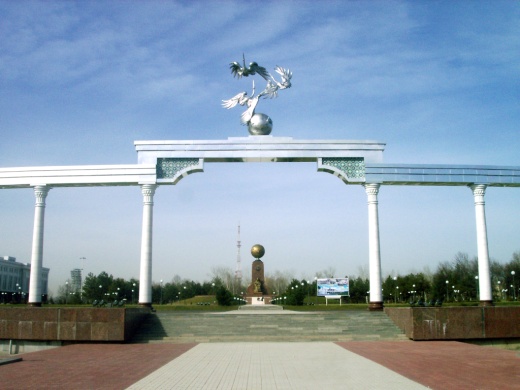 Vatan ona, Vatan chamandir,
Vatan quyosh, Vatan osmondir.
Vatan she`rdir, Vatan xayoldir,
Vatan tuproq, Vatan iymondir.Vatan deb, inson tug’ilgan, voyaga yetgan, uning o’zi va xalqi mansub bo’lgan mamlakatga aytiladi.Vatan- Ota bobolarimizning makonidir. Odamning yashab turgan  joyi, ya’ni uning respublikasi uning vatani hisoblanadi.Vatanim-O’z diyorimdir, ya’ni tug’ilgan shahrimdir.  Maktab partasida olgan ilk saboqdan,”Alifbo”ning ilk harfidanVatan tushunchasi singdi bizga.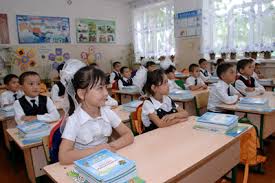 Savol-javobdan so‘ng, matn mazmuni so‘raladi.Har bir fikr bildirgan o‘quvchi gulni olib hududini obodonlashtirishga hissasini qo‘shadi.«Alifbо bilag‘oni» o‘yini.Guruhlarga jadval tarqatiladi. Guruh a’zolari jadvalda berilgan raqamlarga mos alifbo tartibi bo‘yicha harflami joylashtirib, shahar nomini topadilar.Yangi  mavzuni tushuntirish.‒ Bugun biz sizlar bilan «Toshkent - O‘zbekiston poytaxti» matni bilan tanishamiz.Bizning Vatanimiz O`zbekiston! O`zbekiston –muqaddas Vatan. Aziz bobolarimiz ota-onamiz  tug`ilib o`sgan maskan. Farzandlarimizni shu  zaminga  sadoqat  ruhida  tarbiyalash,  ularning  qalbida  shu  muborak  zaminning  har  bir  qarichiga  mehru-muhabbat  uyg`otish  bugungi  kunning  eng  ustuvor  fazilatlardan  biridir.  Biz  uchun  Vatan  bitta!  Mamlakat  bitta!  Bizning  go`zal  yurtimiz,  noyob  tabiatimiz,  betakror  Vatanimiz,  bag`ri keng  va  oliyjanob  xalqimiz  bor.Men  shu  diyorda  yashayman.  Shu  yurtda  tug`ilib  o`sdim. O`zbekiston  juda  go`zal  diyor.  O`zbekistonda  go`zal  bog`lar, yuksak  tog`lar,  bepayon  dalalar,  zilol  suvlar,  zamonaviy  qishloqlar  va  bir-biridan  go`zal  shaharlar  ko`p.  O`zbekistonimizning  tabiati  xilma-xil  bo`lib,  go`zallikda  tengi  yo`q.  O`zbekiston jannatmakon diyori. O`zbekistonning  poytaxti  -  Toshkent  shahri.  Toshkent  juda   ko`hna  va  qadimiy, shu  bilan  birga  zamonaviy  shahardir. Toshkent  shahri  respublikamizning  yuragi  hisoblanadi. Shu  zaminning  munosib  farzandi  bo`lib  yashaylik.Hurmatli Prezidentimiz: “Bizdan ozod va obod Vatan qolishi”, “Shu aziz Vatan barchamizniki. Uning baxt saodati, yorug` istiqboli, farovon kelajagi uchun yashash, kurashish kerak bo`lsa, joningni fido qilish, shu muqaddas zaminda yashayotgan har bir inson uchun baxtdir”,-deb aytganlar.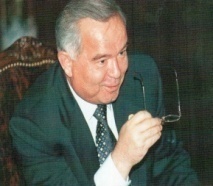 Matn mazmuniga mos rasmlar namoyish qilinadi.Kadr ortidan darslikdagi matn o‘qiladi.Matn asosida o'quvchilar bilan suhbat o‘tkaziladi.Suhbat uchun savollar:Toshkentdan qanday savdo karvoni yo‘li o‘tgan?Toshkent shahri nimasi bilan odamlarni o‘ziga jalb qiladi?Poytaxtimizda metro bekatlari nechta?Matn o‘quvchilarga «Zanjir» usulida o‘qitiladi. O‘quvchilar bilan lug‘at ustida ishlanadi.Lug‘at ishi:Buyuk ipak yo‘li - savdo karvoni yo‘li meros-vorisga qoldiriladigan mulk metro-yerosti temiryo‘li fusunkor-chiroyli, go‘zalDam olish daqiqasi «Vatan» haqidagi qo‘shiqlardan foydalanib tashkil qilinadi.Yangi mavzuni mustahkamlash.Darslik bilan ishlash:«Ichda o‘qish» usuli.Matnni o‘quvchilar ichida o‘qiydi.‒ Bolajonlar, matn necha qismdan iborat ekan?Guruh a’zolari matn qismlariga sarlavha topadilar.Darslikda berilgan savollarga javob berish.Matndan Toshkent haqida nimalarni bilib oldingiz?Toshkentdagi bog‘lar haqida so‘zlab bering.Toshkentdagi bunyodkorlik ishlari, hashamatli binolar, so‘lim go‘shalar aks ettirilgan videolavha namoyish qilinadi.Guruh a’zolari videolavhalar asosida matnni qayta hikoya qiladilar.Vatan haqida qanday maqol va topishmoqlar bilasiz? (O'quvchilar bilgan maqollarini aytadilar.)«Davomini top» o‘yini o‘tkaziladi.Maqollarning bir qismi bir ustunda, ikkinchi qismi ikkinchi ustunda berilgan. Mosini topib maqollarni tuzadilar va o‘qiydilar.Vatan qadrini bilmagan oltin beshiging Ona yurting	o‘z qadrini bilmasVatanga falokat	baxti borVatani borning	o‘zingga halokatShu yerda o‘qituvchi guruhlar hududida yaratilgan gulzorlarga e’tibor beradi. Qaysi guruhda gullar ko‘p bo‘lsa, shu guruhlar rag‘batlantiriladi.‒ Gullar yanada yashnashi uchun ularga nimalar kerak?‒ Quyosh, yomg‘ir.O‘qituvchi chiroyli chizilgan quyosh rasmini xattaxtaning bir chetiga ilib qo‘yadi.Darsga yakun yasash vabaholash.O‘quvchilarning yangi mavzu yuzasidan olgan bilimlarini mustahkamlash maqsadida quyidagi savollar bilan murojaat qilinadi:‒ Darsimizda nimalarni bilib oldingiz?‒ Toshkent shahrining qayerlarida sayohatda bo‘ldik?‒ Qaysi guruhning gulzorida gullar ko‘p?Guruhlar ishini yakunlashda maktab, uyimiz, shahrimizni obodonlashtirishga qanday hissa qo‘shishimiz haqida ham tushuncha berish mumkin.O‘quvchilar darsda faol ishtirok etishlariga ko‘ra baholanadi.Uyga vazifa berish.«Toshkent - O‘zbekiston poytaxti» matnini ifodali o‘qib, mazmunini qayta so‘zlashga tayyorgarlik ko‘rish. Maqol va topishmoqni yod olish.19142710413191914271041319TOSHKENT